
Agenda Item:		Q
Date:			January 28, 2021
Title: 	Status Report on COVID-19 Impacts on PreK-12 Education in Virginia (Presentation) 
Presenter: 	Holly Coy, Assistant Superintendent for Policy, Equity, and Communications
Michael Bolling, Assistant Superintendent for Learning and Innovation 
Email:			Holly.Coy@doe.virginia.gov 	Phone: (804) 225-2092Purpose of Presentation: For information only. No action required.Executive Summary:
This presentation provides a summary of impacts of COVID-19 on PreK-12 education in Virginia public schools. Included in the summary is an overview of state guidance related to providing safe learning environments amid the pandemic while emphasizing the need to maximize in-person instruction, academic growth and social-emotional supports. Additionally, the presentation reports on the first of multiple periodic data collections from school divisions on operational impacts, instructional delivery, academic outcomes, and supports provided to students.
Action Requested:  No action requested.
Superintendent’s Recommendation: 
The Superintendent of Public Instruction recommends that the Board of Education accept this report.
Previous Review or Action:  No previous review or action.
Background Information and Statutory Authority: 
Information and data found in this presentation was requested by the Board of Education at the September 2020 meeting.
Timetable for Further Review/Action:
None
Impact on Fiscal and Human Resources: NoneVirginia Board of Education Agenda Item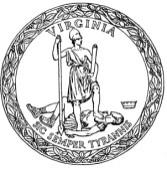 